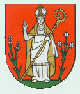 OBEC PODHORANYPodhorany č.114, 059 93 Bušovce___________________________________________________________________________Podľa rozdeľovníka                                                                                V Podhoranoch, dňa  31.01.2018                                                                                                                 č.j.:          /2018Vec: 	                                                                                                                                                  OZNÁMENIE O PREROKOVANÍ KONCEPTU RIEŠENIA  ÚZEMNÉHO PLÁNU  OBCE PODHORANY A SPRÁVY O HODNOTENÍ STRATEGICKÉHO DOKUMENTU.Obec Podhorany, ako obstarávateľ Územného plánu obce Podhorany, príslušná   podľa § 18 ods. (4) zákona č.50/1976 Zb. o územnom plánovaní a stavebnom poriadku v znení neskorších predpisov (stavebný zákon)o z n a m u j ev súlade s ustanovením §21 ods. (3) stavebného zákona dotknutým obciam, samosprávnemu kraju, dotknutým orgánom štátnej správy, správcom inžinierskych sietí a právnickým osobám, že verejné  prerokovanie konceptu  Územného plánu obce Podhorany s odborným výkladom spracovateľa dokumentácie a Správy o hodnotení strategického dokumentu v súlade so zákonom č. 24/2006 Z.z. o posudzovaní vplyvov na životné prostredie a o zmene a doplnení niektorých zákonov sa uskutoční dňa21. februára 2018 ( v stredu )  o 11,00 hod. v priestoroch Salaša Goral v Spišskej Belej.Koncept riešenia  je uložený k nahliadnutiu na Obecnom úrade v Podhoranoch každý pracovný deň počas úradných hodín a je zverejnený na internetovej stránke obce: www.podhorany.sk.                                 Správa o hodnotení strategického dokumentu je zverejnená na stránke: www.enviroportal.sk/sk/eia  .Súčasne Vás v súlade s §21 ods.(3) stavebného zákona vyzývame k zaslaniu písomných pripomienok ku konceptu územnoplánovacej dokumentácie do 30 dní odo dňa doručenia tohto oznámenia. Na stanoviská uplatnené po tejto lehote sa neprihliada.Pripomienky a námietky je potrebné doručiť písomne na adresu :Obec Podhorany, Podhorany č.114, 059 93 Bušovce, okr. Kežmarok                                                    alebo emailom na adresu: maldur@stonline.sk .                                                                                                                                                                                             Jozef Oračko                                                                                                            s t a r o s t a     o b c eRozdeľovník :                                                                                                                                                                                                                                                                                                                                                                                                                                             Dotknuté orgány                                                                                                                                                                               Ministerstvo dopravy a výstavby SR, Sekcia cestnej dopravy a pozemných komunikácií, Odbor územného plánovania , Nám. slobody 6,  810 05 BratislavaMinisterstvo obrany SR, Agentúra správy majetku, Odbor výstavby a rutinnej štandardnej údržby, Komenského 39/A, 040 01 Košice,Ministerstvo ŽP SR, Odbor geologického práva a zmluvných vzťahov, Námestie Ľ. Štúra 1, 812 35 BratislavaMinisterstvo zdravotníctva SR, Inšpektorát kúpeľov a žriediel, Limbová 2, Bratislava Krajský pamiatkový úrad Prešov, úsek pamiatkového fondu, úsek archeologických nálezov a archeologických nálezísk, Hlavná 15, 080 01 PrešovOkresný úrad Prešov, Odb. výstavby a bytovej politiky, Námestie mieru č.3, 081 92 PrešovOkresný úrad Prešov,  Odb. starostlivosti o životné prostredie, Námestie mieru č.3, 081 92 PrešovOkresný úrad Prešov, Odbor opravných prostriedkov, ref. pôdohospodárstva, Námestie mieru č.3,08192 Prešov,Okresný úrad Prešov, Odb. cestnej dopravy a pozemných komunikácií,  Námestie mieru č.3, 08192 Prešov,Okresný úrad Kežmarok, Odb. cestnej dopravy a pozemných komunikácií, Dr. Alexandra 61, 060 01 KežmarokOkresný úrad Kežmarok, Odb. starostlivosti o životné prostredie, Huncovská č.1, 060 01 Kežmarok                       -      št. vodná správa                                                                                                                                                                                                             št. správa na úseku odpadového hospodárstva,                                                                                                                                              št. správa ochrany ovzdušiaOkresný úrad Kežmarok, Odbor pozemkový a lesný, odd. lesné hospodárstvo, pozemkové spoločenstvá, Mučeníkov č.4,  060 01 KežmarokOkresný úrad Kežmarok, Odbor krízového riadenia, Dr. Alexandra č.61, 060 01 KežmarokObvodný banský úrad Spišská Nová Ves, Markušovská č.1, 052 80 Spišská Nová VesRegionálny úrad verejného zdravotníctva, Zdravotnícka 3525/3, 058 01 PopradRegionálna veterinárna a potravinová správa, Partizánska 83, 058 01 PopradDotknutý samosprávny krajÚrad Prešovského samosprávneho kraja, Odbor regionálneho rozvoja, Námestie mieru 2, 080 01 PrešovÚrad Prešovského samosprávneho kraja, Odbor dopravy, Námestie mieru 2, 080 01 PrešovDotknuté obce Mesto Podolínec, mariánske námestie č. 3, 065 03 PodolínecObec Toporec, Námestie sv. Michala 76/2, 059 95 ToporecObec Vojňany, Vojňany č.4, 059 02 VojňanyObec Slovenská Ves, Slovenská Ves č.50, 059 02 Slovenská VesObec Bušovce, Bušovce č. 119, 059 93 BušovceObec Holumnica, Holumnica č.32,  059 94 HolumnicaDotknuté právnické osobyŠtátny geologický ústav Dionýza Štúra, Mlynská Dolina 1, 817 04 Bratislava Hydromeliorácie, š.p., Vrakunská 10577/29, 821 06 Bratislava – Podunajské BiskupiceŠtátna ochrana prírody SR, Regionálne centrum ochrany prírody v Prešove, Hlavná 93, 080 01 PrešovŠOP SR,  Správa Pieninského národného parku, SNP 57, Spišská Nová VesLesy SR, š.p., Odštepný závod Prešov, 080 01 PrešovDopravný úrad, Letisko M. R. Štefánika, 823 05 Bratislava, Slovenská správa ciest, Miletičova 19, 826 19 Bratislava Národná diaľničná spoločnosť a.s., Dúbravská cesta 14, 841 04  Bratislava  Východoslovenská distribučná a.s., Mlynská 31, 042 91 Košice Podtatranská vodárenská spoločnosť, a.s., Hraničná 662/17, 058 89 PopradSlovenský vodohospodársky podnik, š.p., OZ  Košice, Ďumbierska 14, 041 59 KošiceSPP – distribúcia , a.s., Mlynské nivy 44/b,  825 11 Bratislava 26Slovak telekom a.s., Bajkalská 28, 817 62  BratislavaOrange Slovensko, a.s., Prievozská 6/A,817 62 BratislavaO2 Slovakia, s.r.o., Einsteinova 24, 851 01 BratislavaCyklokoalícia, Karadžičova 6, Bratislava 